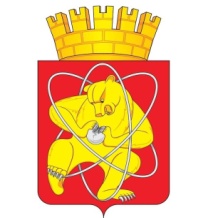 Городской округ«Закрытое административно – территориальное образование  Железногорск Красноярского края»АДМИНИСТРАЦИЯ ЗАТО г. ЖЕЛЕЗНОГОРСКПОСТАНОВЛЕНИЕ       01.09.2023                                                                                                                                № 1793г. ЖелезногорскОб утверждении изменений в Устав Муниципального казенного учреждения «Управление имущественным комплексом»В соответствии с Гражданским кодексом Российской Федерации,    Федеральным законом от 06.10.2003 №131-ФЗ «Об общих принципах организации местного самоуправления в Российской Федерации», Уставом ЗАТО Железногорск, постановлением Администрации ЗАТО г. Железногорск от 01.10.2010 № 1528 «Об утверждении Порядка принятия решений о создании, реорганизации и проведении реорганизации, изменении типа, ликвидации и проведении ликвидации муниципальных учреждений, определения предмета и целей деятельности муниципальных учреждений, утверждения уставов и внесения в них изменений», принимая во внимание письмо директора Муниципального казенного учреждения «Управление имущественным комплексом» от 18.08.2023 № 01-35/721,ПОСТАНОВЛЯЮ:	1. Утвердить изменения в Устав Муниципального казенного учреждения «Управление имущественным комплексом» (далее – МКУ «УИК») (Приложение).2. Директору МКУ «УИК» (Д.В. Грицков) в установленном законодательством Российской Федерации порядке осуществить мероприятия по государственной регистрации  изменений в Устав МКУ «УИК».3. Управлению внутреннего контроля Администрации ЗАТО г. Железногорск (В.Г. Винокурова) довести до сведения населения настоящее постановление через газету «Город и горожане».4. Отделу общественных связей Администрации ЗАТО г. Железногорск (И.С. Архипова) разместить настоящее постановление на официальном сайте Администрации ЗАТО г. Железногорск в информационно-телекоммуникационной сети «Интернет».5. Контроль за исполнением настоящего постановления возложить на первого заместителя Главы ЗАТО г.Железногорск по жилищно-коммунальному хозяйству Р.И. Вычужанина.6. Настоящее постановление вступает в силу после его официального опубликования. Глава ЗАТО г. Железногорск  				  	     Д.М. Чернятин							Приложение							к постановлению	Администрации 							ЗАТО г. Железногорск 							от 01.09.2023 № 1793Изменения в Устав МУНИЦИПАЛЬНОГО КАЗЕННОГО УЧРЕЖДЕНИЯ«УПРАВЛЕНИЕ ИМУЩЕСТВЕННЫМ КОМПЛЕКСОМ»Красноярский край,ЗАТО Железногорск,г. Железногорск2023Абзац 1 пункта 2.1.2 Устава изложить в новой редакции:«2.1.2. Обеспечение реализации полномочий Администрации ЗАТО г.Железногорск по решению вопросов местного значения в сфере: градостроительства, строительства (реконструкции), капитального ремонта, энергосбережения и повышения энергоэффективности; выполнения функций муниципального заказчика, в том числе заказчика-застройщика, в отношении объектов муниципальной собственности городского округа ЗАТО Железногорск. Дополнить Устав подпунктом 2.3.55 следующего содержания:«2.3.55. Организует выполнение муниципальными учреждениями и муниципальными предприятиями ЗАТО Железногорск Красноярского края мероприятий по энергосбережению, повышению энергетической эффективности в соответствии с Федеральным законом от 11.11.2009 № 261-ФЗ "Об энергосбережении и о повышении энергетической эффективности и о внесении изменений в отдельные законодательные акты Российской Федерации"».